Anmeldung zum WorkshopSprachbewussten Fachunterricht interdisziplinär erforschendes Forschungsclusters Sprachbewusster Fachunterricht/Sprachsensibles Lehren und Lernen Mittwoch, 06. Dezember 2023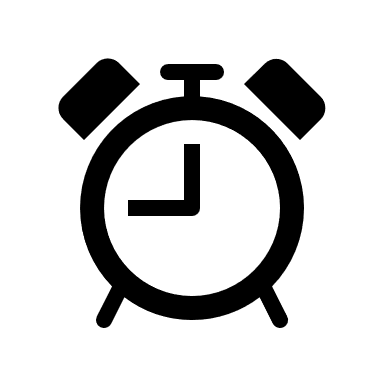  DJH Jugendherberge Oldenburg, Straßburger Str. 6, 26123 Oldenburg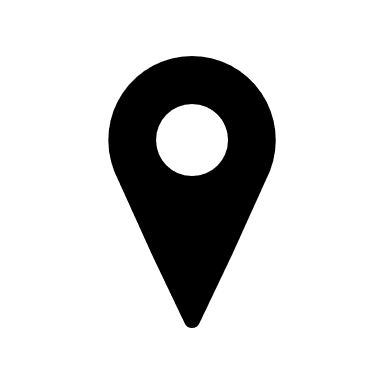 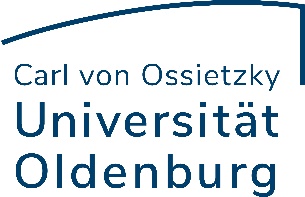 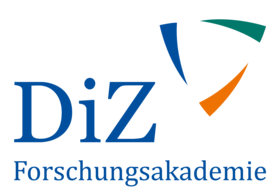 Um sich zum Workshop anzumelden, füllen Sie bitte das Formular aus und schicken Sie es bis Mittwoch, den 18.10.2023, an Nadine Pirsch (nadine.dji-yung.pirsch@uni-oldenburg.de).Um sich zum Workshop anzumelden, füllen Sie bitte das Formular aus und schicken Sie es bis Mittwoch, den 18.10.2023, an Nadine Pirsch (nadine.dji-yung.pirsch@uni-oldenburg.de).Name (falls gewünscht, mit Pronomen):E-Mail-Adresse:Funktion/Universität:Forschungsschwerpunkte:Gerne würde ich einen 3-5-7-Vortrag zu offenen Fragen in meiner Forschungsdisziplin halten. ja  neinIch nehme am Abendessen im Restaurant Zócalo (auf eigene Kosten) teil: ja  nein 